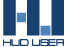 FY 2023 FAIR MARKET RENT DOCUMENTATION SYSTEMThe FY 2023 Florida FMR SummaryFY 2023 FAIR MARKET RENT DOCUMENTATION SYSTEMThe FY 2023 Florida FMR SummaryFY 2023 FAIR MARKET RENT DOCUMENTATION SYSTEMThe FY 2023 Florida FMR SummaryFY 2023 FAIR MARKET RENT DOCUMENTATION SYSTEMThe FY 2023 Florida FMR SummaryFY 2023 FAIR MARKET RENT DOCUMENTATION SYSTEMThe FY 2023 Florida FMR SummaryFY 2023 FAIR MARKET RENT DOCUMENTATION SYSTEMThe FY 2023 Florida FMR SummaryFY 2023 FAIR MARKET RENT DOCUMENTATION SYSTEMThe FY 2023 Florida FMR SummaryFinal FY2023 Florida FMR Metropolitan Area SummaryFinal FY2023 Florida FMR Metropolitan Area SummaryFinal FY2023 Florida FMR Metropolitan Area SummaryFinal FY2023 Florida FMR Metropolitan Area SummaryFinal FY2023 Florida FMR Metropolitan Area SummaryFinal FY2023 Florida FMR Metropolitan Area SummaryFinal FY2023 Florida FMR Metropolitan Area SummaryMetropolitan Area NameEfficiencyOne- BedroomTwo- BedroomThree- BedroomFour- BedroomFMRPercentileBaker County , FL HUD Metro FMR Area$644$670$882$1,178$1,50240Cape Coral-Fort Myers, FL MSA$1,134$1,141$1,451$1,896$2,15740Crestview-Fort Walton Beach-Destin, FL HUD Metro FMR Area$1,058$1,126$1,314$1,753$2,23840Deltona-Daytona Beach-Ormond Beach, FL HUD Metro FMR Area$871$1,063$1,302$1,716$1,77340Fort Lauderdale, FL HUD Metro FMR Area$1,366$1,478$1,847$2,582$3,14640Gainesville, FL HUD Metro FMR Area$854$943$1,134$1,507$1,52340Homosassa Springs, FL MSA$721$735$967$1,338$1,64740Jacksonville, FL HUD Metro FMR Area$954$1,102$1,303$1,676$2,12340Lakeland-Winter Haven, FL MSA$930$935$1,157$1,565$1,97140Levy County, FL HUD Metro FMR Area$623$628$826$1,108$1,29340Miami-Miami Beach- Kendall, FL HUD Metro FMR Area$1,362$1,546$1,923$2,530$2,99740Naples-Immokalee- Marco Island, FL MSA$1,288$1,468$1,795$2,394$2,47140Final FY2023 Florida FMR Metropolitan Area SummaryFinal FY2023 Florida FMR Metropolitan Area SummaryFinal FY2023 Florida FMR Metropolitan Area SummaryFinal FY2023 Florida FMR Metropolitan Area SummaryFinal FY2023 Florida FMR Metropolitan Area SummaryFinal FY2023 Florida FMR Metropolitan Area SummaryFinal FY2023 Florida FMR Metropolitan Area SummaryFinal FY2023 Florida FMR Metropolitan Area SummaryMetropolitan Area	Efficiency		One-		Two-		Three-		Four-		FMR Name		Bedroom	Bedroom	Bedroom	Bedroom	PercentileMetropolitan Area	Efficiency		One-		Two-		Three-		Four-		FMR Name		Bedroom	Bedroom	Bedroom	Bedroom	PercentileMetropolitan Area	Efficiency		One-		Two-		Three-		Four-		FMR Name		Bedroom	Bedroom	Bedroom	Bedroom	PercentileMetropolitan Area	Efficiency		One-		Two-		Three-		Four-		FMR Name		Bedroom	Bedroom	Bedroom	Bedroom	PercentileMetropolitan Area	Efficiency		One-		Two-		Three-		Four-		FMR Name		Bedroom	Bedroom	Bedroom	Bedroom	PercentileMetropolitan Area	Efficiency		One-		Two-		Three-		Four-		FMR Name		Bedroom	Bedroom	Bedroom	Bedroom	PercentileMetropolitan Area	Efficiency		One-		Two-		Three-		Four-		FMR Name		Bedroom	Bedroom	Bedroom	Bedroom	PercentileMetropolitan Area	Efficiency		One-		Two-		Three-		Four-		FMR Name		Bedroom	Bedroom	Bedroom	Bedroom	PercentileNorth Port-Sarasota- Bradenton, FL MSANorth Port-Sarasota- Bradenton, FL MSA$1,065$1,277$1,593$2,112$2,51440Ocala, FL MSAOcala, FL MSA$855$919$1,131$1,448$1,57240Orlando-Kissimmee- Sanford, FL MSAOrlando-Kissimmee- Sanford, FL MSA$1,338$1,422$1,616$2,064$2,50340Palm Bay-Melbourne- Titusville, FL MSAPalm Bay-Melbourne- Titusville, FL MSA$962$1,143$1,375$1,834$2,18340Palm Coast, FL HUD Metro FMR AreaPalm Coast, FL HUD Metro FMR Area$937$1,113$1,401$1,853$2,15640Panama City, FL MSAPanama City, FL MSA$1,053$1,122$1,299$1,785$2,21340Pensacola-Ferry Pass- Brent, FL MSAPensacola-Ferry Pass- Brent, FL MSA$969$1,006$1,168$1,623$1,99040Port St. Lucie, FL MSAPort St. Lucie, FL MSA$1,153$1,160$1,458$1,969$2,26540Punta Gorda, FL MSAPunta Gorda, FL MSA$930$1,025$1,270$1,805$2,16340Sebastian-Vero Beach, FL MSASebastian-Vero Beach, FL MSA$845$1,048$1,264$1,629$2,10440Sebring, FL MSASebring, FL MSA$707$757$997$1,239$1,49540Tallahassee, FL HUD Metro FMR AreaTallahassee, FL HUD Metro FMR Area$902$1,016$1,176$1,519$1,67140Tampa-St. Petersburg- Clearwater, FL MSATampa-St. Petersburg- Clearwater, FL MSA$1,291$1,381$1,659$2,123$2,60340The Villages, FL MSAThe Villages, FL MSA$825$830$1,093$1,411$1,46840Wakulla County, FL HUD Metro FMR AreaWakulla County, FL HUD Metro FMR Area$828$930$1,070$1,302$1,57940Walton County, FL HUD Metro FMR AreaWalton County, FL HUD Metro FMR Area$889$1,008$1,138$1,490$1,73840West Palm Beach-Boca Raton, FL HUD Metro FMR AreaWest Palm Beach-Boca Raton, FL HUD Metro FMR Area$1,258$1,538$1,881$2,513$3,07440FY2023 Florida FMR Local Area SummaryFY2023 Florida FMR Local Area SummaryFY2023 Florida FMR Local Area SummaryFY2023 Florida FMR Local Area SummaryFY2023 Florida FMR Local Area SummaryFY2023 Florida FMR Local Area SummaryFY2023 Florida FMR Local Area SummaryFY2023 Florida FMR Local Area SummaryLocality	Metropolitan Efficiency		One-	Two-	Three-	Four-	FMR Name		Area Name	Bedroom Bedroom Bedroom Bedroom PercentileLocality	Metropolitan Efficiency		One-	Two-	Three-	Four-	FMR Name		Area Name	Bedroom Bedroom Bedroom Bedroom PercentileLocality	Metropolitan Efficiency		One-	Two-	Three-	Four-	FMR Name		Area Name	Bedroom Bedroom Bedroom Bedroom PercentileLocality	Metropolitan Efficiency		One-	Two-	Three-	Four-	FMR Name		Area Name	Bedroom Bedroom Bedroom Bedroom PercentileLocality	Metropolitan Efficiency		One-	Two-	Three-	Four-	FMR Name		Area Name	Bedroom Bedroom Bedroom Bedroom PercentileLocality	Metropolitan Efficiency		One-	Two-	Three-	Four-	FMR Name		Area Name	Bedroom Bedroom Bedroom Bedroom PercentileLocality	Metropolitan Efficiency		One-	Two-	Three-	Four-	FMR Name		Area Name	Bedroom Bedroom Bedroom Bedroom PercentileLocality	Metropolitan Efficiency		One-	Two-	Three-	Four-	FMR Name		Area Name	Bedroom Bedroom Bedroom Bedroom PercentileAlachua CountyGainesville,	$854FL HUD MetroGainesville,	$854FL HUD Metro$943$1,134$1,507$1,52340FY2023 Florida FMR Local Area SummaryFY2023 Florida FMR Local Area SummaryFY2023 Florida FMR Local Area SummaryFY2023 Florida FMR Local Area SummaryFY2023 Florida FMR Local Area SummaryFY2023 Florida FMR Local Area SummaryFY2023 Florida FMR Local Area SummaryFY2023 Florida FMR Local Area SummaryLocality NameMetropolitan Area NameEfficiencyOne- BedroomTwo- BedroomThree- BedroomFour- BedroomFMRPercentileFMR AreaFMR AreaFMR AreaFMR AreaFMR AreaFMR AreaFMR AreaBakerBakerCountyCounty, FLHUD Metro$644$670$882$1,178$1,50240FMR AreaBay CountyPanama City, FL MSA$1,053$1,122$1,299$1,785$2,21340BradfordBradford County, FL$724$740$836$1,172$1,42440CountyBradford County, FL$724$740$836$1,172$1,42440BrevardPalm Bay- Melbourne- Titusville, FL MSA$962$1,143$1,375$1,834$2,18340CountyPalm Bay- Melbourne- Titusville, FL MSA$962$1,143$1,375$1,834$2,18340FortBrowardCountyLauderdale,FL HUD Metro$1,366$1,478$1,847$2,582$3,14640FMR AreaCalhoun CountyCalhoun County, FL$715$731$826$1,157$1,16140Charlotte CountyPunta Gorda, FL MSA$930$1,025$1,270$1,805$2,16340CitrusHomosassa Springs, FL MSA$721$735$967$1,338$1,64740CountyHomosassa Springs, FL MSA$721$735$967$1,338$1,64740Clay CountyJacksonville, FL HUD Metro FMR Area$954$1,102$1,303$1,676$2,12340CollierNaples- Immokalee- Marco Island, FL MSA$1,288$1,468$1,795$2,394$2,47140CountyNaples- Immokalee- Marco Island, FL MSA$1,288$1,468$1,795$2,394$2,47140ColumbiaColumbia County, FL$643$700$921$1,163$1,23740CountyColumbia County, FL$643$700$921$1,163$1,23740DeSoto CountyDeSoto County, FL$716$732$827$1,097$1,11140Dixie CountyDixie County, FL$692$696$826$1,083$1,26340FY2023 Florida FMR Local Area SummaryFY2023 Florida FMR Local Area SummaryFY2023 Florida FMR Local Area SummaryFY2023 Florida FMR Local Area SummaryFY2023 Florida FMR Local Area SummaryFY2023 Florida FMR Local Area SummaryFY2023 Florida FMR Local Area SummaryFY2023 Florida FMR Local Area SummaryLocality NameMetropolitan Area NameEfficiencyOne- BedroomTwo- BedroomThree- BedroomFour- BedroomFMRPercentileDuval CountyJacksonville, FL HUD Metro FMR Area$954$1,102$1,303$1,676$2,12340EscambiaPensacola- Ferry Pass- Brent, FL MSA$969$1,006$1,168$1,623$1,99040CountyPensacola- Ferry Pass- Brent, FL MSA$969$1,006$1,168$1,623$1,99040Flagler CountyPalm Coast, FL HUD Metro FMR Area$937$1,113$1,401$1,853$2,15640FranklinFranklin County, FL$719$735$830$1,180$1,41440CountyFranklin County, FL$719$735$830$1,180$1,41440Gadsden CountyTallahassee, FL HUD Metro FMR Area$902$1,016$1,176$1,519$1,67140Gilchrist CountyGainesville, FL HUD Metro FMR Area$854$943$1,134$1,507$1,52340Glades CountyGlades County, FL$794$799$929$1,131$1,30640Gulf CountyGulf County, FL$908$914$1,203$1,487$1,82040HamiltonHamilton County, FL$623$628$826$1,157$1,16140CountyHamilton County, FL$623$628$826$1,157$1,16140Hardee CountyHardee County, FL$666$671$883$1,114$1,24140Hendry CountyHendry County, FL$715$731$826$1,174$1,40340HernandoTampa-St. Petersburg- Clearwater, FL MSA$1,291$1,381$1,659$2,123$2,60340CountyTampa-St. Petersburg- Clearwater, FL MSA$1,291$1,381$1,659$2,123$2,60340Highlands CountySebring, FL MSA$707$757$997$1,239$1,49540HillsboroughTampa-St. Petersburg- Clearwater, FL MSA$1,291$1,381$1,659$2,123$2,60340CountyTampa-St. Petersburg- Clearwater, FL MSA$1,291$1,381$1,659$2,123$2,60340FY2023 Florida FMR Local Area SummaryFY2023 Florida FMR Local Area SummaryFY2023 Florida FMR Local Area SummaryFY2023 Florida FMR Local Area SummaryFY2023 Florida FMR Local Area SummaryFY2023 Florida FMR Local Area SummaryFY2023 Florida FMR Local Area SummaryFY2023 Florida FMR Local Area SummaryLocality NameMetropolitan Area NameEfficiencyOne- BedroomTwo- BedroomThree- BedroomFour- BedroomFMRPercentileHolmes CountyHolmes County, FL$658$662$826$1,106$1,31340Indian River CountySebastian- Vero Beach, FL MSA$845$1,048$1,264$1,629$2,10440Jackson CountyJackson County, FL$658$663$826$1,079$1,15740Jefferson CountyTallahassee, FL HUD Metro FMR Area$902$1,016$1,176$1,519$1,67140LafayetteLafayette County, FL$773$777$904$1,120$1,27140CountyLafayette County, FL$773$777$904$1,120$1,27140Lake CountyOrlando- Kissimmee- Sanford, FL MSA$1,338$1,422$1,616$2,064$2,50340Lee CountyCape Coral- Fort Myers, FL MSA$1,134$1,141$1,451$1,896$2,15740Leon CountyTallahassee, FL HUD Metro FMR Area$902$1,016$1,176$1,519$1,67140Levy CountyLevy County, FL HUD Metro FMR Area$623$628$826$1,108$1,29340Liberty CountyLiberty County, FL$706$710$826$1,005$1,40740Madison CountyMadison County, FL$677$731$826$1,094$1,40740ManateeNorth Port- Sarasota- Bradenton, FL MSA$1,065$1,277$1,593$2,112$2,51440CountyNorth Port- Sarasota- Bradenton, FL MSA$1,065$1,277$1,593$2,112$2,51440Marion CountyOcala, FL MSA$855$919$1,131$1,448$1,57240Martin CountyPort St. Lucie, FL MSA$1,153$1,160$1,458$1,969$2,26540FY2023 Florida FMR Local Area SummaryFY2023 Florida FMR Local Area SummaryFY2023 Florida FMR Local Area SummaryFY2023 Florida FMR Local Area SummaryFY2023 Florida FMR Local Area SummaryFY2023 Florida FMR Local Area SummaryFY2023 Florida FMR Local Area SummaryFY2023 Florida FMR Local Area SummaryLocality NameMetropolitan Area NameEfficiencyOne- BedroomTwo- BedroomThree- BedroomFour- BedroomFMRPercentileMiami-Dade CountyMiami-Miami Beach- Kendall, FL HUD Metro FMR Area$1,362$1,546$1,923$2,530$2,99740Monroe CountyMonroe County, FL$1,497$1,597$2,023$2,569$3,43340Nassau CountyJacksonville, FL HUD Metro FMR Area$954$1,102$1,303$1,676$2,12340Okaloosa CountyCrestview- Fort Walton Beach-Destin, FL HUD Metro FMR Area$1,058$1,126$1,314$1,753$2,23840OkeechobeeOkeechobee County, FL$739$744$979$1,211$1,37640CountyOkeechobee County, FL$739$744$979$1,211$1,37640OrangeOrlando- Kissimmee- Sanford, FL MSA$1,338$1,422$1,616$2,064$2,50340CountyOrlando- Kissimmee- Sanford, FL MSA$1,338$1,422$1,616$2,064$2,50340OsceolaOrlando- Kissimmee- Sanford, FL MSA$1,338$1,422$1,616$2,064$2,50340CountyOrlando- Kissimmee- Sanford, FL MSA$1,338$1,422$1,616$2,064$2,50340Palm BeachWest Palm Beach-Boca Raton, FL HUD Metro FMR Area$1,258$1,538$1,881$2,513$3,07440CountyWest Palm Beach-Boca Raton, FL HUD Metro FMR Area$1,258$1,538$1,881$2,513$3,07440PascoTampa-St. Petersburg- Clearwater, FL MSA$1,291$1,381$1,659$2,123$2,60340CountyTampa-St. Petersburg- Clearwater, FL MSA$1,291$1,381$1,659$2,123$2,60340PinellasTampa-St. Petersburg- Clearwater, FL MSA$1,291$1,381$1,659$2,123$2,60340CountyTampa-St. Petersburg- Clearwater, FL MSA$1,291$1,381$1,659$2,123$2,60340Polk CountyLakeland- Winter$930$935$1,157$1,565$1,97140FY2023 Florida FMR Local Area SummaryFY2023 Florida FMR Local Area SummaryFY2023 Florida FMR Local Area SummaryFY2023 Florida FMR Local Area SummaryFY2023 Florida FMR Local Area SummaryFY2023 Florida FMR Local Area SummaryFY2023 Florida FMR Local Area SummaryFY2023 Florida FMR Local Area SummaryLocality NameMetropolitan Area NameEfficiencyOne- BedroomTwo- BedroomThree- BedroomFour- BedroomFMRPercentileHaven, FL MSAHaven, FL MSAHaven, FL MSAHaven, FL MSAHaven, FL MSAHaven, FL MSAHaven, FL MSAPutnam CountyPutnam County, FL$623$628$826$1,059$1,16140Santa Rosa CountyPensacola- Ferry Pass- Brent, FL MSA$969$1,006$1,168$1,623$1,99040Sarasota CountyNorth Port- Sarasota- Bradenton, FL MSA$1,065$1,277$1,593$2,112$2,51440Seminole CountyOrlando- Kissimmee- Sanford, FL MSA$1,338$1,422$1,616$2,064$2,50340St. Johns CountyJacksonville, FL HUD Metro FMR Area$954$1,102$1,303$1,676$2,12340St. Lucie CountyPort St. Lucie, FL MSA$1,153$1,160$1,458$1,969$2,26540Sumter CountyThe Villages, FL MSA$825$830$1,093$1,411$1,46840Suwannee CountySuwannee County, FL$720$724$843$1,028$1,15640Taylor CountyTaylor County, FL$706$710$826$1,115$1,40740Union CountyUnion County, FL$706$710$826$1,005$1,40740Volusia CountyDeltona- Daytona Beach- Ormond Beach, FL HUD Metro FMR Area$871$1,063$1,302$1,716$1,77340Wakulla CountyWakulla County, FL$828$930$1,070$1,302$1,57940FY2023 Florida FMR Local Area SummaryFY2023 Florida FMR Local Area SummaryFY2023 Florida FMR Local Area SummaryFY2023 Florida FMR Local Area SummaryFY2023 Florida FMR Local Area SummaryFY2023 Florida FMR Local Area SummaryFY2023 Florida FMR Local Area SummaryFY2023 Florida FMR Local Area SummaryLocality NameMetropolitan Area NameEfficiencyOne- BedroomTwo- BedroomThree- BedroomFour- BedroomFMRPercentileHUD Metro FMR AreaHUD Metro FMR AreaHUD Metro FMR AreaHUD Metro FMR AreaHUD Metro FMR AreaHUD Metro FMR AreaHUD Metro FMR AreaWaltonWalton CountyCounty, FL HUD Metro$889$1,008$1,138$1,490$1,73840FMR AreaWashingtonWashington County, FL$623$628$826$1,087$1,40740CountyWashington County, FL$623$628$826$1,087$1,40740NOTE: Locality Names are links to the Final FY2023 FMR Documentation System for the specific area.NOTE: Locality Names are links to the Final FY2023 FMR Documentation System for the specific area.NOTE: Locality Names are links to the Final FY2023 FMR Documentation System for the specific area.NOTE: Locality Names are links to the Final FY2023 FMR Documentation System for the specific area.NOTE: Locality Names are links to the Final FY2023 FMR Documentation System for the specific area.NOTE: Locality Names are links to the Final FY2023 FMR Documentation System for the specific area.NOTE: Locality Names are links to the Final FY2023 FMR Documentation System for the specific area.NOTE: Locality Names are links to the Final FY2023 FMR Documentation System for the specific area.Select a different areaPress Below to select a different State:Select a new StateOr select a Final FY 2023 Metropolitan FMR AreaAbilene, TX MSASelect Metropolitan FMR AreaSelect a different areaPress Below to select a different State:Select a new StateOr select a Final FY 2023 Metropolitan FMR AreaAbilene, TX MSASelect Metropolitan FMR AreaSelect a different areaPress Below to select a different State:Select a new StateOr select a Final FY 2023 Metropolitan FMR AreaAbilene, TX MSASelect Metropolitan FMR AreaSelect a different areaPress Below to select a different State:Select a new StateOr select a Final FY 2023 Metropolitan FMR AreaAbilene, TX MSASelect Metropolitan FMR AreaSelect a different areaPress Below to select a different State:Select a new StateOr select a Final FY 2023 Metropolitan FMR AreaAbilene, TX MSASelect Metropolitan FMR AreaSelect a different areaPress Below to select a different State:Select a new StateOr select a Final FY 2023 Metropolitan FMR AreaAbilene, TX MSASelect Metropolitan FMR AreaSelect a different areaPress Below to select a different State:Select a new StateOr select a Final FY 2023 Metropolitan FMR AreaAbilene, TX MSASelect Metropolitan FMR AreaSelect a different areaPress Below to select a different State:Select a new StateOr select a Final FY 2023 Metropolitan FMR AreaAbilene, TX MSASelect Metropolitan FMR AreaHUD Home Page HUD User Home Data Sets Fair Market Rents Section 8 Income Limits FMR/IL Summary System Multifamily Tax Subsidy Project (MTSP) Income Limits HUD LIHTCDatabaseTechnical Problems or questions? Contact Us.HUD Home Page HUD User Home Data Sets Fair Market Rents Section 8 Income Limits FMR/IL Summary System Multifamily Tax Subsidy Project (MTSP) Income Limits HUD LIHTCDatabaseTechnical Problems or questions? Contact Us.HUD Home Page HUD User Home Data Sets Fair Market Rents Section 8 Income Limits FMR/IL Summary System Multifamily Tax Subsidy Project (MTSP) Income Limits HUD LIHTCDatabaseTechnical Problems or questions? Contact Us.HUD Home Page HUD User Home Data Sets Fair Market Rents Section 8 Income Limits FMR/IL Summary System Multifamily Tax Subsidy Project (MTSP) Income Limits HUD LIHTCDatabaseTechnical Problems or questions? Contact Us.HUD Home Page HUD User Home Data Sets Fair Market Rents Section 8 Income Limits FMR/IL Summary System Multifamily Tax Subsidy Project (MTSP) Income Limits HUD LIHTCDatabaseTechnical Problems or questions? Contact Us.HUD Home Page HUD User Home Data Sets Fair Market Rents Section 8 Income Limits FMR/IL Summary System Multifamily Tax Subsidy Project (MTSP) Income Limits HUD LIHTCDatabaseTechnical Problems or questions? Contact Us.HUD Home Page HUD User Home Data Sets Fair Market Rents Section 8 Income Limits FMR/IL Summary System Multifamily Tax Subsidy Project (MTSP) Income Limits HUD LIHTCDatabaseTechnical Problems or questions? Contact Us.HUD Home Page HUD User Home Data Sets Fair Market Rents Section 8 Income Limits FMR/IL Summary System Multifamily Tax Subsidy Project (MTSP) Income Limits HUD LIHTCDatabaseTechnical Problems or questions? Contact Us.